Bore da Mr. Urdd - Good morning Mr. Urdd.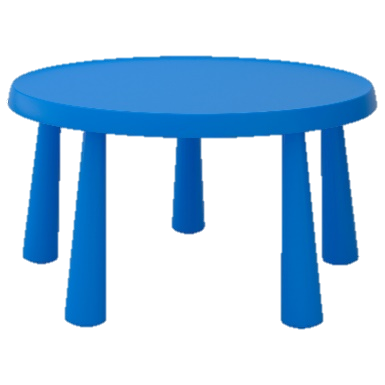 Can you point to the Mr. Urdd on the table?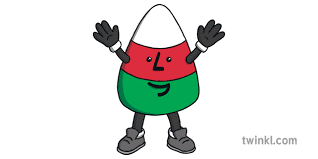 Can you point to the Mr. Urdd next to the table?Can you point to the Mr. Urdd under the table?Can you point to the Mr. Urdd behind the table?Can you point to the Mr. Urdd in a box?Can you point to the Mr. Urdd between the table and the box?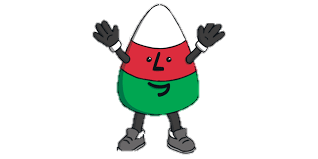 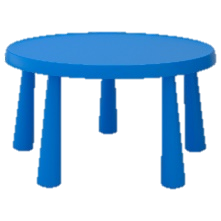 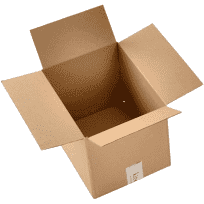 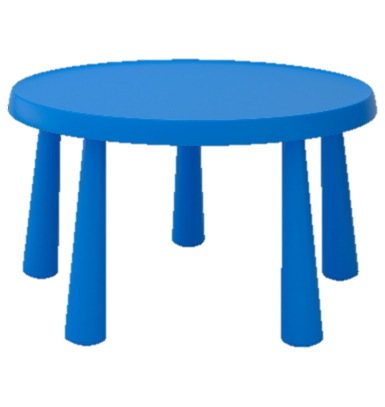 